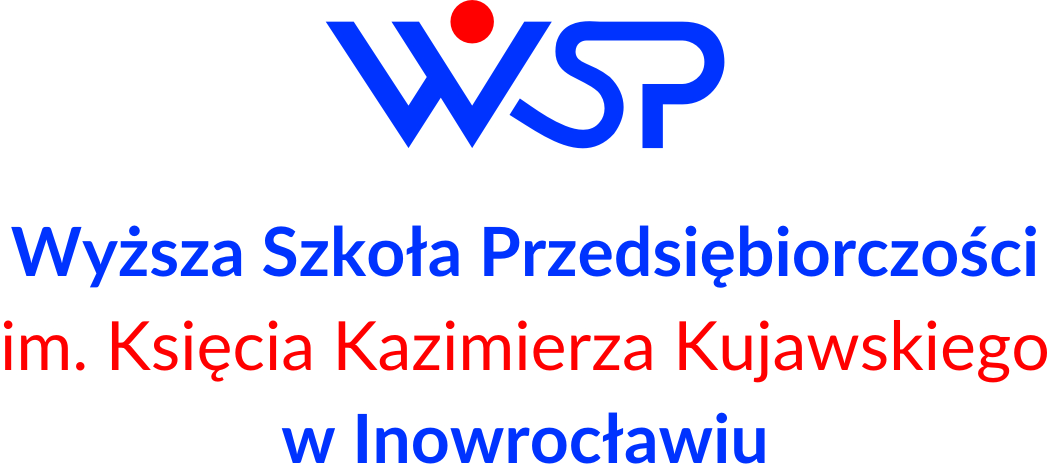 WYŻSZA SZKOŁA PRZEDSIĘBIORCZOŚCIIM. KS. KAZIMIERZA KUJAWSKIEGO 
W INOWROCŁAWIUWYŻSZA SZKOŁA PRZEDSIĘBIORCZOŚCIIM. KS. KAZIMIERZA KUJAWSKIEGO 
W INOWROCŁAWIUWYŻSZA SZKOŁA PRZEDSIĘBIORCZOŚCIIM. KS. KAZIMIERZA KUJAWSKIEGO 
W INOWROCŁAWIUWYŻSZA SZKOŁA PRZEDSIĘBIORCZOŚCIIM. KS. KAZIMIERZA KUJAWSKIEGO 
W INOWROCŁAWIUWYŻSZA SZKOŁA PRZEDSIĘBIORCZOŚCIIM. KS. KAZIMIERZA KUJAWSKIEGO 
W INOWROCŁAWIUKARTA PRZEDMIOTU2023 - 2026KARTA PRZEDMIOTU2023 - 2026KARTA PRZEDMIOTU2023 - 2026KARTA PRZEDMIOTU2023 - 2026KARTA PRZEDMIOTU2023 - 2026KARTA PRZEDMIOTU2023 - 2026KARTA PRZEDMIOTU2023 - 2026KARTA PRZEDMIOTU2023 - 2026KARTA PRZEDMIOTU2023 - 2026KARTA PRZEDMIOTU2023 - 2026Kod przedmiotuKod przedmiotuKod przedmiotuALP_AJST_507ALP_AJST_507ALP_AJST_507ALP_AJST_507ALP_AJST_507ALP_AJST_507ALP_AJST_507Nazwa przedmiotuNazwa przedmiotuNazwa przedmiotuBudżet JSTBudżet JSTBudżet JSTBudżet JSTBudżet JSTBudżet JSTBudżet JSTUSYTUOWANIE PRZEDMIOTU W SYSTEMIE STUDIÓWUSYTUOWANIE PRZEDMIOTU W SYSTEMIE STUDIÓWUSYTUOWANIE PRZEDMIOTU W SYSTEMIE STUDIÓWUSYTUOWANIE PRZEDMIOTU W SYSTEMIE STUDIÓWUSYTUOWANIE PRZEDMIOTU W SYSTEMIE STUDIÓWUSYTUOWANIE PRZEDMIOTU W SYSTEMIE STUDIÓWUSYTUOWANIE PRZEDMIOTU W SYSTEMIE STUDIÓWUSYTUOWANIE PRZEDMIOTU W SYSTEMIE STUDIÓWUSYTUOWANIE PRZEDMIOTU W SYSTEMIE STUDIÓWUSYTUOWANIE PRZEDMIOTU W SYSTEMIE STUDIÓWKierunek studiówKierunek studiówKierunek studiówAdministracjaAdministracjaAdministracjaAdministracjaAdministracjaAdministracjaAdministracjaForma studiówForma studiówForma studiówniestacjonarneniestacjonarneniestacjonarneniestacjonarneniestacjonarneniestacjonarneniestacjonarnePoziom studiówPoziom studiówPoziom studiówpierwszego stopnia/licencjackiepierwszego stopnia/licencjackiepierwszego stopnia/licencjackiepierwszego stopnia/licencjackiepierwszego stopnia/licencjackiepierwszego stopnia/licencjackiepierwszego stopnia/licencjackieProfil studiówProfil studiówProfil studiówpraktycznypraktycznypraktycznypraktycznypraktycznypraktycznypraktycznyDziedzina nauki/ dyscyplina naukowaDziedzina nauki/ dyscyplina naukowaDziedzina nauki/ dyscyplina naukowadziedzina nauk społecznych/ dyscyplina naukowa: nauki prawne,  nauki o polityce i administracjidziedzina nauk społecznych/ dyscyplina naukowa: nauki prawne,  nauki o polityce i administracjidziedzina nauk społecznych/ dyscyplina naukowa: nauki prawne,  nauki o polityce i administracjidziedzina nauk społecznych/ dyscyplina naukowa: nauki prawne,  nauki o polityce i administracjidziedzina nauk społecznych/ dyscyplina naukowa: nauki prawne,  nauki o polityce i administracjidziedzina nauk społecznych/ dyscyplina naukowa: nauki prawne,  nauki o polityce i administracjidziedzina nauk społecznych/ dyscyplina naukowa: nauki prawne,  nauki o polityce i administracjiJednostka prowadzącaJednostka prowadzącaJednostka prowadzącaWyższa Szkoła Przedsiębiorczości 
im. Księcia Kazimierza Kujawskiego w InowrocławiuWyższa Szkoła Przedsiębiorczości 
im. Księcia Kazimierza Kujawskiego w InowrocławiuWyższa Szkoła Przedsiębiorczości 
im. Księcia Kazimierza Kujawskiego w InowrocławiuWyższa Szkoła Przedsiębiorczości 
im. Księcia Kazimierza Kujawskiego w InowrocławiuWyższa Szkoła Przedsiębiorczości 
im. Księcia Kazimierza Kujawskiego w InowrocławiuWyższa Szkoła Przedsiębiorczości 
im. Księcia Kazimierza Kujawskiego w InowrocławiuWyższa Szkoła Przedsiębiorczości 
im. Księcia Kazimierza Kujawskiego w InowrocławiuOsoby prowadząceOsoby prowadząceOsoby prowadząceOGÓLNA CHARAKTERYSTYKA PRZEDMIOTUOGÓLNA CHARAKTERYSTYKA PRZEDMIOTUOGÓLNA CHARAKTERYSTYKA PRZEDMIOTUOGÓLNA CHARAKTERYSTYKA PRZEDMIOTUOGÓLNA CHARAKTERYSTYKA PRZEDMIOTUOGÓLNA CHARAKTERYSTYKA PRZEDMIOTUOGÓLNA CHARAKTERYSTYKA PRZEDMIOTUOGÓLNA CHARAKTERYSTYKA PRZEDMIOTUOGÓLNA CHARAKTERYSTYKA PRZEDMIOTUOGÓLNA CHARAKTERYSTYKA PRZEDMIOTUStatus przedmiotuStatus przedmiotuStatus przedmiotuobieralnyobieralnyobieralnyobieralnyobieralnyobieralnyobieralnyPrzynależność do modułuPrzynależność do modułuPrzynależność do modułumoduł do wyboru: administracja jednostek samorządu terytorialnegomoduł do wyboru: administracja jednostek samorządu terytorialnegomoduł do wyboru: administracja jednostek samorządu terytorialnegomoduł do wyboru: administracja jednostek samorządu terytorialnegomoduł do wyboru: administracja jednostek samorządu terytorialnegomoduł do wyboru: administracja jednostek samorządu terytorialnegomoduł do wyboru: administracja jednostek samorządu terytorialnegoJęzyk wykładowyJęzyk wykładowyJęzyk wykładowypolskipolskipolskipolskipolskipolskipolskiSemestry, na których realizowany jest przedmiotSemestry, na których realizowany jest przedmiotSemestry, na których realizowany jest przedmiotpiątypiątypiątypiątypiątypiątypiątyWymagania wstępneWymagania wstępneWymagania wstępne---------------------FORMY, SPOSOBY I METODY PROWADZENIA ZAJĘĆFORMY, SPOSOBY I METODY PROWADZENIA ZAJĘĆFORMY, SPOSOBY I METODY PROWADZENIA ZAJĘĆFORMY, SPOSOBY I METODY PROWADZENIA ZAJĘĆFORMY, SPOSOBY I METODY PROWADZENIA ZAJĘĆFORMY, SPOSOBY I METODY PROWADZENIA ZAJĘĆFORMY, SPOSOBY I METODY PROWADZENIA ZAJĘĆFORMY, SPOSOBY I METODY PROWADZENIA ZAJĘĆFORMY, SPOSOBY I METODY PROWADZENIA ZAJĘĆFORMY, SPOSOBY I METODY PROWADZENIA ZAJĘĆstudia niestacjonarnestudia niestacjonarnestudia niestacjonarnestudia niestacjonarnestudia niestacjonarnestudia niestacjonarnestudia niestacjonarnestudia niestacjonarnestudia niestacjonarnestudia niestacjonarneFormy zajęćwykładćwiczeniaćwiczeniaseminariumlaboratoriumprojekt/
prezentacjapraktykasamokształcenieECTSLiczba godz.121212––––1266Forma realizacji zajęćForma realizacji zajęćForma realizacji zajęćwykład, ćwiczeniawykład, ćwiczeniawykład, ćwiczeniawykład, ćwiczeniawykład, ćwiczeniawykład, ćwiczeniawykład, ćwiczeniaSposób zaliczenia zajęćSposób zaliczenia zajęćSposób zaliczenia zajęćwykład: egzamin pisemny – 3 pytania otwartećwiczenia: zaliczenie na ocenę w formie kolokwium pisemnegowykład: egzamin pisemny – 3 pytania otwartećwiczenia: zaliczenie na ocenę w formie kolokwium pisemnegowykład: egzamin pisemny – 3 pytania otwartećwiczenia: zaliczenie na ocenę w formie kolokwium pisemnegowykład: egzamin pisemny – 3 pytania otwartećwiczenia: zaliczenie na ocenę w formie kolokwium pisemnegowykład: egzamin pisemny – 3 pytania otwartećwiczenia: zaliczenie na ocenę w formie kolokwium pisemnegowykład: egzamin pisemny – 3 pytania otwartećwiczenia: zaliczenie na ocenę w formie kolokwium pisemnegowykład: egzamin pisemny – 3 pytania otwartećwiczenia: zaliczenie na ocenę w formie kolokwium pisemnegoMetody dydaktyczneMetody dydaktyczneMetody dydaktycznewykład, pogadanka, forma ćwiczeniowa, rozwiązywanie problemów 
w grupie/indywidualnie, wykład, pogadanka, forma ćwiczeniowa, rozwiązywanie problemów 
w grupie/indywidualnie, wykład, pogadanka, forma ćwiczeniowa, rozwiązywanie problemów 
w grupie/indywidualnie, wykład, pogadanka, forma ćwiczeniowa, rozwiązywanie problemów 
w grupie/indywidualnie, wykład, pogadanka, forma ćwiczeniowa, rozwiązywanie problemów 
w grupie/indywidualnie, wykład, pogadanka, forma ćwiczeniowa, rozwiązywanie problemów 
w grupie/indywidualnie, wykład, pogadanka, forma ćwiczeniowa, rozwiązywanie problemów 
w grupie/indywidualnie, WYKAZ LITERATURYWYKAZ LITERATURYPodstawowaSalachna J.M. (red.), Gospodarka finansowa jednostek samorządu terytorialnego, 2023.Sołtyk P., Finanse samorządowe. Teoria i praktyka. Wydanie 2, 2020.UzupełniającaBitner M., Kornberger-Sokołowska E., Prawo finansów samorządowych, 2018.Kowalczyk M., Podstawy analizy ekonomiczno-finansowej w jednostkach samorządu terytorialnego, 2017.CELE, TREŚCI PROGRAMOWE I EFEKTY UCZENIA SIĘCELE, TREŚCI PROGRAMOWE I EFEKTY UCZENIA SIĘCELE PRZEDMIOTUCELE PRZEDMIOTUCel 1Zapoznać studentów z funkcjonowaniem systemu finansów JST w Polsce. Cel 2Zapoznać studentów z podstawowymi źródłami dochodów oraz przychodów samorządowych.Cel 3Wyposażyć studentów w wiedzę z zakresu zasad prowadzenia gospodarki finansowej przez JST.Cel 4 Wykształcenie u studentów zdolności do dokonania analizy budżetów oraz wieloletnich planów finansowych JST.TREŚCI PROGRAMOWETREŚCI PROGRAMOWETREŚCI PROGRAMOWEFormaLiczba godzinTreści programowewykładniestacjonarne
12 godz.Uchwała budżetowa i jej konstrukcja.Procedura tworzenia budżetu jednostek samorządu terytorialnegoWieloletnia prognoza finansowania, jako forma „ wytyczna” konstrukcji budżetu jednostki samorządu terytorialnego.Procedura wykonywania uchwały budżetowej jednostek samorządu terytorialnego.Wybrane elementy sprawozdawczości jednostek samorządu terytorialnego oraz autoryzacja wykonania budżetućwiczenianiestacjonarne
12 godz.Analiza wstępna sprawozdań JST.Analiza wskaźnikowa pozycji i atrakcyjności JST.Budowanie budżetu zadaniowego.Wieloletnie prognozy finansowe.Planowanie inwestycji w oparciu o środki europejskie.Audyt i kontrola zarządcza w JST. Kolokwium zaliczenioweEFEKTY UCZENIA SIĘEFEKTY UCZENIA SIĘEFEKTY UCZENIA SIĘEFEKTY UCZENIA SIĘEFEKTY UCZENIA SIĘEFEKTY UCZENIA SIĘStudent, który zaliczył przedmiotStudent, który zaliczył przedmiotStudent, który zaliczył przedmiotOdniesienie do efektów uczenia sięOdniesienie do efektów uczenia sięOdniesienie do efektów uczenia sięStudent, który zaliczył przedmiotStudent, który zaliczył przedmiotStudent, który zaliczył przedmiotdla
kierunkuI st. PRK
poziom 6II st. PRK
poziom 6w zakresie WIEDZYw zakresie WIEDZYw zakresie WIEDZYw zakresie WIEDZYw zakresie WIEDZYw zakresie WIEDZYEU 1EU 1Student posiada wiedzę na temat definicji i metod konstrukcji budżetu JST.K_W06K_W14P6U_WP6U_WGP6U_WKEU 2EU 2Student posiada wiedzę na temat zadań i kompetencji  samorządów lokalnych w zakresie tworzenia i realizacji budżetu JST.K_W08
K_W14P6U_WP6U_WGP6U_WKEU 3EU 3Student ma wiedzę o zasadach budżetowych i zakresie budżetu w istocie funkcjonowania JST.K_W06
K_W14P6U_WP6U_WGP6U_WKw zakresie UMIEJĘTNOŚCIw zakresie UMIEJĘTNOŚCIw zakresie UMIEJĘTNOŚCIw zakresie UMIEJĘTNOŚCIw zakresie UMIEJĘTNOŚCIw zakresie UMIEJĘTNOŚCIEU 4Student posiada umiejętność rozumienia procesów i zjawisk społecznych w zakresie oceny budżetu, oraz jego stopnia wykonania.Student posiada umiejętność rozumienia procesów i zjawisk społecznych w zakresie oceny budżetu, oraz jego stopnia wykonania.K_U11P6U_UP6U_UWEU 5Student potrafi określić cechy planowania budżetowego.Student potrafi określić cechy planowania budżetowego.K_U11P6U_UP6U_UWEU 6Student potrafi poszerzając swoją wiedzę analizować wieloletnie plany finansowania i realizowania zadań z zakresu budżetowania przez JST.Student potrafi poszerzając swoją wiedzę analizować wieloletnie plany finansowania i realizowania zadań z zakresu budżetowania przez JST.K_U11P6U_UP6U_UWw zakresie KOMPETENCJIw zakresie KOMPETENCJIw zakresie KOMPETENCJIw zakresie KOMPETENCJIw zakresie KOMPETENCJIw zakresie KOMPETENCJIEU 7Jest zdolny do pełnienia funkcji kontroli społecznej JST poprzez ocenę funkcjonowania wybranych jednostek samorządu terytorialnego i ocenę ich budżetu.Jest zdolny do pełnienia funkcji kontroli społecznej JST poprzez ocenę funkcjonowania wybranych jednostek samorządu terytorialnego i ocenę ich budżetu.K_K05P6U_KP6U_KREU 8Student jest zdolny do wyznaczania priorytetów w zakresie zadań i ich realizacji, z uwzględnieniem potrzeb i interesu społecznego.Student jest zdolny do wyznaczania priorytetów w zakresie zadań i ich realizacji, z uwzględnieniem potrzeb i interesu społecznego.K_K03P6U_KP6U_KOKRYTERIA OCENY OSIĄGNIETYCH EFEKTÓWKRYTERIA OCENY OSIĄGNIETYCH EFEKTÓWna ocenę 2,0poniżej 51% – opanowanie wiedzy na poziomie poniżej zadowalającego, brak podstawowej wiedzy w zakresie realizowanej tematyki budżetu JST.na ocenę 3,051–60% – opanowanie na poziomie zadowalającym podstawowych kwestii wynikających z zagadnień budżetu JST.na ocenę 3,561–70% – przyswojenie na średnim poziomie problematyki budżetu JST.na ocenę 4,071–80% - uzyskanie wiedzy co do czynników kształtujących podstawowe zjawiska 
z zakresu budżetu JST.na ocenę 4,581–90%  – kompleksowe panowanie treści programowych umożliwiające identyfikację zasad teoretycznych i praktycznych aspektów budżetu JST.na ocenę 5,091–100% – doskonałe, zaawansowane opanowanie treści programowych w tym części dotyczącej rozwiązywania problemów związanych z zastosowaniem zagadnień związanych budżetem JST.METODY OCENYOcena formującaF1.Wypowiedzi studenta świadczące o zrozumieniu lub brakach w zrozumieniu treści omawianychF2. Pytania zadawane przez studenta świadczące o poziomie wiedzy i zainteresowania problematykąF3. Aktywność poznawcza studenta- znajomość literatury przedmiotu, samodzielne wyciąganie wnioskówF4. Przygotowanie wcześniejsze materiału i zaprezentowanie go przez studenta na zajęciachF5. Bieżąca ocena postępów kształcenia – sprawdziany wiedzy, kolokwiaOcena podsumowującaP1. Ocena postępów w nauce – ocena zadań realizowanych w czasie trwania semestru (ocenianie ciągłe – ćwiczenia)P2. Ocena z kolokwium kończącego przedmiot – egzamin  (wykład)P3. Ocena zaliczenia ćwiczeń (ćwiczenia)P4.Ocena z egzaminu końcowego (wykład)Egzaminegzamin pisemny – 3 pytania otwarteZaliczenie końcowećwiczenia: zaliczenie na ocenę w formie kolokwium pisemnegoMetody  (sposoby) weryfikacji i oceny zakładanych efektów uczenia się osiągniętych przez studentaMetody  (sposoby) weryfikacji i oceny zakładanych efektów uczenia się osiągniętych przez studentaMetody  (sposoby) weryfikacji i oceny zakładanych efektów uczenia się osiągniętych przez studentaMetody  (sposoby) weryfikacji i oceny zakładanych efektów uczenia się osiągniętych przez studentaMetody  (sposoby) weryfikacji i oceny zakładanych efektów uczenia się osiągniętych przez studentaMetody  (sposoby) weryfikacji i oceny zakładanych efektów uczenia się osiągniętych przez studentaMetody  (sposoby) weryfikacji i oceny zakładanych efektów uczenia się osiągniętych przez studentaEfekt uczenia sięForma ocenyForma ocenyForma ocenyForma ocenyForma ocenyForma ocenyEfekt uczenia sięEgzamin pisemny wykładZaliczenie pisemne Zaliczenia pisemne ćwiczeńrozwiązywanie zadań praktycznych/
ocenianie ciągłe sprawozdanieinneEU 1XEU 2XEU 3XEU 4XEU 5XEU 6XEU 7XXEU 8XXSTUDIA NIESTACJONARNESTUDIA NIESTACJONARNESTUDIA NIESTACJONARNESTUDIA NIESTACJONARNESTUDIA NIESTACJONARNESTUDIA NIESTACJONARNEOBCIĄŻENIE PRACĄ STUDENTA – BILANS PUNKTÓW ECTSOBCIĄŻENIE PRACĄ STUDENTA – BILANS PUNKTÓW ECTSOBCIĄŻENIE PRACĄ STUDENTA – BILANS PUNKTÓW ECTSOBCIĄŻENIE PRACĄ STUDENTA – BILANS PUNKTÓW ECTSOBCIĄŻENIE PRACĄ STUDENTA – BILANS PUNKTÓW ECTSOBCIĄŻENIE PRACĄ STUDENTA – BILANS PUNKTÓW ECTSGODZINY KONTAKTOWE Z NAUCZYCIELEM AKADEMICKIMGODZINY KONTAKTOWE Z NAUCZYCIELEM AKADEMICKIMGODZINY KONTAKTOWE Z NAUCZYCIELEM AKADEMICKIMGODZINY KONTAKTOWE Z NAUCZYCIELEM AKADEMICKIMGODZINY KONTAKTOWE Z NAUCZYCIELEM AKADEMICKIMGODZINY KONTAKTOWE Z NAUCZYCIELEM AKADEMICKIMForma aktywności(godziny wynikające z planu studiów)Forma aktywności(godziny wynikające z planu studiów)Forma aktywności(godziny wynikające z planu studiów)Forma aktywności(godziny wynikające z planu studiów)Obciążenie studentaObciążenie studentaForma aktywności(godziny wynikające z planu studiów)Forma aktywności(godziny wynikające z planu studiów)Forma aktywności(godziny wynikające z planu studiów)Forma aktywności(godziny wynikające z planu studiów)GodzinyECTSwykładywykładywykładywykłady120,48ćwiczeniaćwiczeniaćwiczeniaćwiczenia120,48inneinneinneinne––RazemRazemRazemRazem240,96GODZ. BEZ UDZIAŁU NAUCZ. AKADEMICKIEGO WYNIKAJĄCE Z NAKŁADU PRACY STUDENTAGODZ. BEZ UDZIAŁU NAUCZ. AKADEMICKIEGO WYNIKAJĄCE Z NAKŁADU PRACY STUDENTAGODZ. BEZ UDZIAŁU NAUCZ. AKADEMICKIEGO WYNIKAJĄCE Z NAKŁADU PRACY STUDENTAGODZ. BEZ UDZIAŁU NAUCZ. AKADEMICKIEGO WYNIKAJĄCE Z NAKŁADU PRACY STUDENTAGODZ. BEZ UDZIAŁU NAUCZ. AKADEMICKIEGO WYNIKAJĄCE Z NAKŁADU PRACY STUDENTAGODZ. BEZ UDZIAŁU NAUCZ. AKADEMICKIEGO WYNIKAJĄCE Z NAKŁADU PRACY STUDENTAForma aktywnościForma aktywnościForma aktywnościForma aktywnościObciążenie studentaObciążenie studentaForma aktywnościForma aktywnościForma aktywnościForma aktywnościGodzinyECTSprzygotowanie do zaliczenia/ egzaminu końcowego w formie pisemnejprzygotowanie do zaliczenia/ egzaminu końcowego w formie pisemnejprzygotowanie do zaliczenia/ egzaminu końcowego w formie pisemnejprzygotowanie do zaliczenia/ egzaminu końcowego w formie pisemnej251,0przygotowanie do zajęć ćwiczeniowych/ w czasie trwania semestru - rozwiązywania zadań w trakcie zajęćprzygotowanie do zajęć ćwiczeniowych/ w czasie trwania semestru - rozwiązywania zadań w trakcie zajęćprzygotowanie do zajęć ćwiczeniowych/ w czasie trwania semestru - rozwiązywania zadań w trakcie zajęćprzygotowanie do zajęć ćwiczeniowych/ w czasie trwania semestru - rozwiązywania zadań w trakcie zajęć251,0przygotowanie się do zajęć, w tym studiowanie zalecanej literaturyprzygotowanie się do zajęć, w tym studiowanie zalecanej literaturyprzygotowanie się do zajęć, w tym studiowanie zalecanej literaturyprzygotowanie się do zajęć, w tym studiowanie zalecanej literatury502,0przygotowanie do dyskusji/ rozwiązywania zadań na zajęciachprzygotowanie do dyskusji/ rozwiązywania zadań na zajęciachprzygotowanie do dyskusji/ rozwiązywania zadań na zajęciachprzygotowanie do dyskusji/ rozwiązywania zadań na zajęciach261,04RazemRazemRazemRazem1265,04Razem przedmiotRazem przedmiotRazem przedmiotRazem przedmiot1506,0BILANS PUNKTÓW ECTSBILANS PUNKTÓW ECTSBILANS PUNKTÓW ECTSBILANS PUNKTÓW ECTSBILANS PUNKTÓW ECTSBILANS PUNKTÓW ECTSWykładĆwiczeniaLaboratoriumPracownia/ProjektSeminariumSuma33–––6,0